Je suis en classe pour apprendre, et pour cela :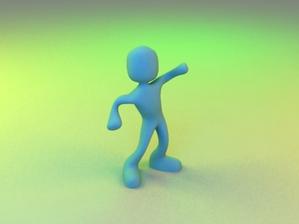 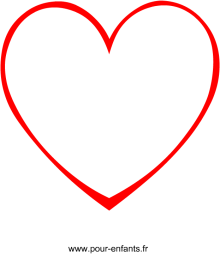 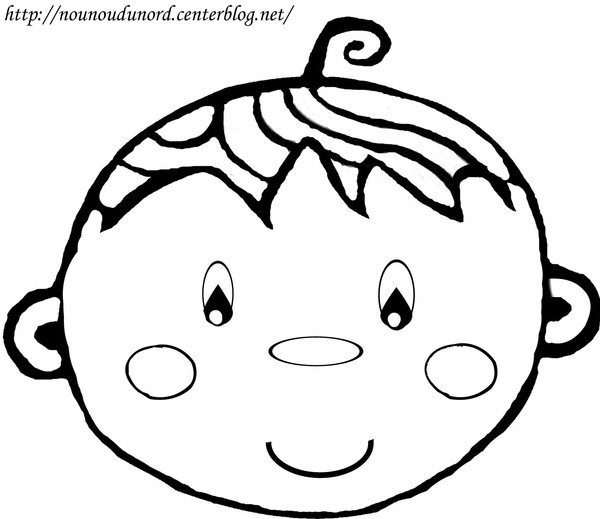  J’ai le droit de…                                             J’ai donc le devoir de …